Obec  Kunčice  nad  Labem         PSČ 543 61V souladu s ustanovením § 39 zák.č. 128/2000 Sb., zákon o obcích ve znění pozdějších předpisů, zveřejňujeme Záměr na  Budoucí oprávněné umístění, provozování, opravování a údržbu Zařízení distribuční soustavy na nemovitosti, provádět jeho obnovu, výměnu a modernizaci na pozemcích p.č. 387/1 v k.ú. Kunčice nad Labem     Obec Kunčice nad Labem zveřejňuje záměr povolit stavbu kabelového vedení  nn AYKY 4x25 a kabelový pilíř SS 100/NKE1P-C – Zařízení distribuční soustavy na nemovitosti 387/1 p.p.č. v k.ú. Kunčice nad Labem a uzavřít         Smlouvu o budoucí smlouvě o zřízení věcného břemene a dohodu o umístění stavby č.:ČEZd_SoBS VB 31808/IP-12-2014708/Kunčice n/L pro p.č. 387/13Písemné připomínky a námitky  adresujte na Obecní úřad Kunčice nad Labem 121, PSČ 543 61 nejpozději do 10.04.2021. Na později došlé námitky či připomínky nebude již brán zřetel.Případné bližší informace podají pracovníci OÚ v úředních dnech pondělí 7 – 12 a 13 – 17 hod., středa 13 – 17 hod., telefon  499 431 155. V Kunčicích nad Labem dne 6.6.2022	                                              			 Obec Kunčice nad Labem							     Miroslava Kracíková starostka obce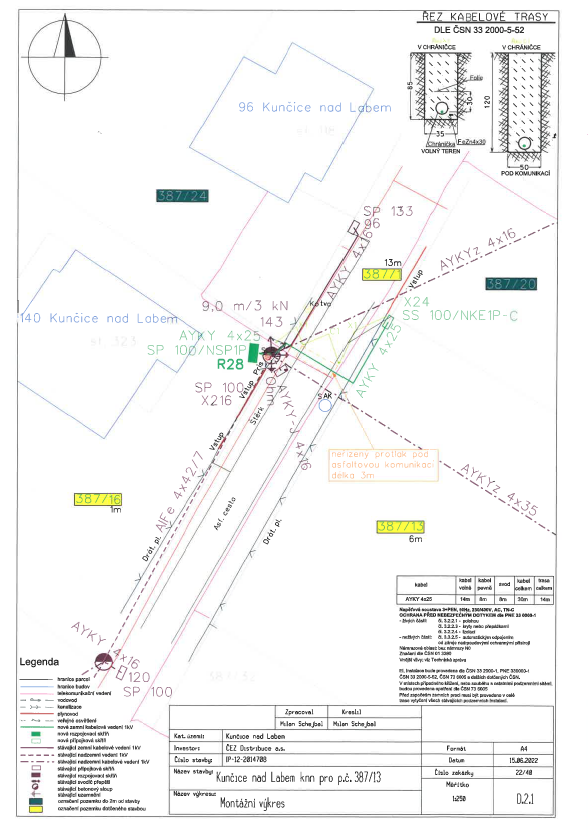 Vyvěšeno :  	6.6.2022Sejmuto : 